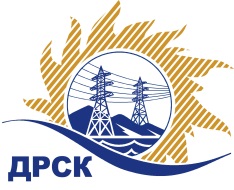 Акционерное Общество«Дальневосточная распределительная сетевая компания»ПРОТОКОЛ № 452/УР-Изаседания Закупочной комиссии по запросу предложений в электронной форме на право заключения договора на выполнение работ «Капитальный ремонт выключателя В-110 Хатыми ПС 110кВ Малый Нимныр (Выключатель элегазовый LTB145D1/B с пружинным приводом типа BLK 222), филиал ЮЯ ЭС» (закупка 786 раздела 1.1. ГКПЗ 2019 г.)СПОСОБ И ПРЕДМЕТ ЗАКУПКИ: запрос предложений в электронной форме на право заключения договора на выполнение работ «Капитальный ремонт ЗиС Чегдомынского РЭС, филиал ХЭС» (закупка 770 раздела 1.1. ГКПЗ 2019 г.).КОЛИЧЕСТВО ПОДАННЫХ ЗАЯВОК НА ЭТАП В ЗАКУПКЕ: 1 (одна) заявка.КОЛИЧЕСТВО ОТКЛОНЕННЫХ ЗАЯВОК: 0 (ноль) заявок.ВОПРОСЫ, ВЫНОСИМЫЕ НА РАССМОТРЕНИЕ ЗАКУПОЧНОЙ КОМИССИИ: О рассмотрении результатов оценки заявок.О признании заявок соответствующими условиям Документации о закупкеО признании закупки несостоявшейсяРЕШИЛИ:По вопросу № 1Признать объем полученной информации достаточным для принятия решения.Принять к рассмотрению заявки следующих участников:По вопросу № 2Признать заявку ООО Энергетическая Компания «Меркурий» ИНН/КПП 1402049752/140201001 соответствующими условиям Документации о закупке и принять их к дальнейшему рассмотрению.По вопросу № 3Признать закупку несостоявшейся на основании п. 4.15.1 Документации о закупке, так как по результатам рассмотрения ценовых предложений принято решение о признании менее 2 (двух) заявок соответствующими требованиям Документации о закупки.Рекомендовать Инициатору договора провести преддоговорные переговоры с ООО Энергетическая Компания «Меркурий» г. Алдан на предмет дополнительного снижения стоимости заявки без изменения остальных условий заявки, с обязательным предоставлением Протокола преддоговорных переговоров в адрес секретаря Закупочной комиссии в срок не позднее 2-х календарных дней с момента проведения переговоров / подписания протокола.Секретарь Закупочной комиссии 1 уровня  		                                        М.Г.ЕлисееваЧувашова О.В.(416-2) 397-242г.  Благовещенск«11» июня 2019№ п/пДата и время регистрации заявкиНаименование Участника, его адрес, ИНН и/или идентификационный номер20.05.2019 14:34ООО Энергетическая Компания «Меркурий»
ИНН/КПП 1402049752/140201001 
ОГРН 1111402000071№п/пДата и время регистрации заявкиНаименование Участника, его адрес, ИНН и/или идентификационный номерЦена заявки, руб. без НДС 20.05.2019 14:34ООО Энергетическая Компания «Меркурий»
ИНН/КПП 1402049752/140201001 
ОГРН 11114020000711 676 028,43